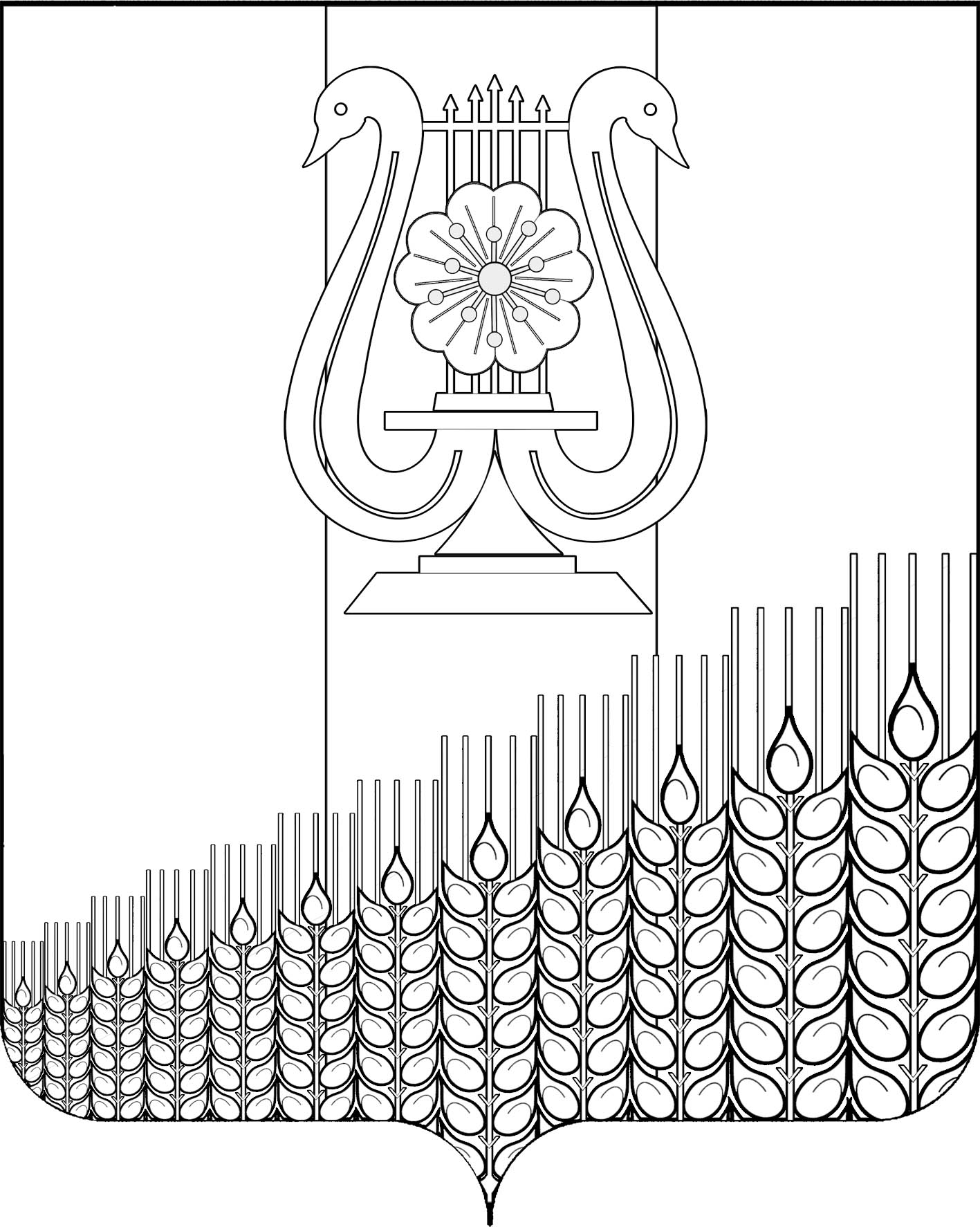 АДМИНИСТРАЦИЯ ПЕРВОМАЙСКОГО СЕЛЬСКОГО ПОСЕЛЕНИЯ
КУЩЕВСКОГО РАЙОНАПОСТАНОВЛЕНИЕПРОЕКТот ____________ 				                           	             № _________поселок ПервомайскийОб утверждении административного регламента по предоставлению муниципальной услуги «Выдача свидетельства о регистрации (перерегистрации) захоронения» На основании Федерального закона от 06 октября 2003 года № 131-ФЗ «Об общих принципах организации местного самоуправления в Российской Федерации», в соответствии с Федеральным законом от 27 июля 2010 года             № 210-ФЗ «Об организации предоставления государственных и муниципальных услуг», п о с т а н о в л я ю:Утвердить административный регламент по предоставлению муниципальной услуги «Выдача свидетельства о регистрации (перерегистрации) захоронения», согласно приложению. 2. Признать утратившим силу постановление администрации Первомайского сельского поселения Кущевского района от 23 мая 2018 года № 63 «Об утверждении административного регламента по предоставлению муниципальной услуги «Выдача свидетельства о регистрации (перерегистрации) захоронения».2. Общему отделу администрации Первомайского сельского поселения (Дмитриченко) обнародовать настоящее постановление в специально установленных местах для обнародования и разместить в информационной сети «Интернет» на официальном сайте администрации Первомайского сельского поселения.3. Контроль за выполнением настоящего постановления оставляю за собой.4. Настоящее постановление вступает в силу со дня его обнародования.Глава Первомайского сельского поселенияКущевского района                                                                         М.Н.ПоступаевПРИЛОЖЕНИЕУТВЕРЖДЕНпостановлением администрацииПервомайского сельского поселенияКущевского районаот ____________ года № ____Административный регламентпредоставления муниципальной услуги «Выдача свидетельства о регистрации (перерегистрации) захоронения»Общие положенияПодраздел 1.1. Предмет регулирования административного регламента1.1.1. Административный регламент предоставления муниципальной услуги «Выдача свидетельства о регистрации (перерегистрации) захоронения» (далее – Регламент) определяет стандарты, сроки и последовательность административных процедур (действий) по предоставлению муниципальной услуги «Выдача свидетельства о регистрации (перерегистрации) захоронения» (далее – муниципальная услуга).1.1.2.В предоставлении муниципальной услуги участвует администрация Первомайского сельского поселения Кущевского района (далее – уполномоченный орган). Многофункциональные центры предоставления государственных и муниципальных услуг Краснодарского края в предоставлении муниципальной услуги не участвуют.Подраздел 1.2. Круг заявителейЗаявителями, обратившимися за получением муниципальной услуги, являются физические лица, взявшие на себя обязанность осуществить погребение умершего, либо их уполномоченные представители.Подраздел 1.3. Требования к порядку информирования о предоставлении муниципальной услугиИнформация о порядке предоставления муниципальной услуги выдается:1.3.1.1. В уполномоченном органе:в устной форме при личном обращении;с использованием телефонной связи;в форме электронного документа посредством направления на адрес электронной почты;по письменным обращениям. 1.3.1.2. Посредством размещения информации на официальном интернет-портале администрации Первомайского сельского поселения Кущевского района, адрес официального сайта http://www.pervomajskoe-sp/ru. 1.3.1.3. Посредством размещения информации на едином портале государственных и муниципальных услуг и (или) региональном портале государственных и муниципальных услуг Краснодарского края в информационно-телекоммуникационной сети «Интернет» (далее – Портал)1.3.1.4. Посредством размещения информационных стендов в уполномоченном органе.1.3.1.5. Посредством телефонной связи.1.3.2. Консультирование по вопросам предоставления муниципальной услуги осуществляется бесплатно.Специалист, осуществляющий консультирование (посредством телефона или лично) по вопросам предоставления муниципальной услуги, должен корректно и внимательно относиться к заявителям.При консультировании по телефону специалист должен назвать свою фамилию, имя и отчество, должность, а затем в вежливой форме четко и подробно проинформировать обратившегося по интересующим его вопросам.Если специалист не может ответить на вопрос самостоятельно, либо подготовка ответа требует продолжительного времени, он может предложить обратившемуся обратиться письменно, либо назначить другое удобное для заинтересованного лица время для получения информации.Рекомендуемое время для телефонного разговора – не более 15 минут, личного устного информирования – не более 20 минут.Индивидуальное письменное информирование (по электронной почте) осуществляется путем направления электронного письма на адрес электронной почты заявителя и должно содержать четкий ответ на поставленные вопросы.Индивидуальное письменное информирование (по почте) осуществляется путем направления письма на почтовый адрес заявителя и должно содержать четкий ответ на поставленные вопросы1.3.3. Информационные стенды, размещенные в уполномоченном органе должны содержать:режим работы, адреса уполномоченного органа;адрес официального интернет-портала администрации Первомайского сельского поселения Кущевского района, адрес электронной почты;почтовые адреса, телефоны, фамилии руководителей уполномоченного органа;порядок получения консультаций о предоставлении муниципальной услуги;порядок и сроки предоставления муниципальной услуги;образцы заявлений о предоставлении муниципальной услуги и образцы заполнения таких заявлений;перечень документов, необходимых для предоставления муниципальной услуги;основания для отказа в приеме документов о предоставлении муниципальной услуги;основания для отказа в предоставлении муниципальной услуги;досудебный (внесудебный) порядок обжалования решений и действий (бездействия) уполномоченного органа, а также должностных лиц и муниципальных служащих;иную информацию, необходимую для получения муниципальной услуги.Такая же информация размещается на официальном интернет-портале администрации Первомайского  сельского поселения.1.3.4. Информация о местонахождении и графике работы, справочных телефонах уполномоченного органа:1.3.4.1. Уполномоченный орган расположен по адресу: Краснодарский край, Кущевский район, пос.Первомайский, улица Советская,23 электронный адрес: admpervpos@mail.ru.Справочные телефоны уполномоченного органа: 8 (861) 6848409.График работы уполномоченного органа: понедельник – пятница с 08.00 до 16.00, перерыв с 12.00 до 13.00, суббота и воскресенье – выходные.Адрес сайта –  http://www. pervomajskoe-sp/ru.1.3.5. Порядок получения информации заявителями по вопросам предоставления Муниципальной услуги, услуг, необходимых и обязательных для предоставления Муниципальной услуги, сведений о ходе предоставления указанной услуги с использованием федеральной государственной информационной системы «Единый портал государственных и Муниципальных услуг (функций)» осуществляется посредством сети Интернет. Набрав адрес официального сайта федеральной государственной информационной системы «Единый портал государственных и Муниципальных услуг (функций)» www.gosuslugi.ru, заявители могут получить полную информацию по вопросам предоставления Муниципальной услуги, услуг, необходимых и обязательных для предоставления Муниципальных услуг, сведений о ходе предоставления указанных услуг.В федеральной государственной информационной системе «Единый портал государственных и муниципальных услуг (функций)» размещается следующая информация:- полная версия Административного регламента предоставляемой услуги размещается (после официального обнародования) на официальном сайте администрации Первомайского сельского поселения Кущёвского района pervomajskoe-sp.ru.Раздел 2.Стандарт предоставления муниципальной услугиПодраздел 2.1. Наименование муниципальной услугиНаименование муниципальной услуги – «Выдача свидетельства о регистрации (перерегистрации) захоронения».Подраздел 2.2. Наименование органа, предоставляющего муниципальную услугу2.2.1. Предоставление муниципальной услуги осуществляется уполномоченным органом – Администрацией Первомайского сельского поселения Кущевского района. Прием документов, необходимых для предоставления муниципальной услуги, и выдачу документов, являющихся результатом предоставления муниципальной услуги, осуществляют МФЦ и  Уполномоченный орган.  2.2.2. Заявитель независимо от его места жительства или места пребывания (для физических лиц, включая индивидуальных предпринимателей) либо места нахождения (для юридических лиц) имеет право на обращение в любой по его выбору МФЦ в пределах территории Краснодарского края для предоставления ему муниципальной услуги по экстерриториальному принципу.Предоставление муниципальной услуги в МФЦ по экстерриториальному принципу осуществляется на основании соглашений о взаимодействии, заключенных уполномоченным МФЦ с Уполномоченным органом.2.2.3. В соответствии с пунктом 3 части 1 статьи 7 Федерального закона от 27 июля 2010 года № 210-ФЗ «Об организации предоставления государственных и муниципальных услуг» (далее - Федеральный закон № 210-ФЗ), Уполномоченным органам, предоставляющим муниципальные услуги, установлен запрет требовать от заявителя осуществления действий, в том числе согласований, необходимых для получения муниципальной услуги и связанных с обращением в иные государственные органы и организации, за исключением получения услуг, включенных в перечень услуг, которые являются необходимыми и обязательными для предоставления муниципальных услуг, утвержденных решением Совета Первомайского сельского поселения Кущевского района.Подраздел 2.3. Описание результата предоставления муниципальной услуги2.3.1. Результатом предоставления муниципальной услуги является получение заявителем одного из следующих документов:1) предоставление заявителю бесплатно свидетельства о регистрации захоронения – выдача свидетельства о регистрации захоронения на бумажном носителе (форма свидетельства приведена в приложении № 2 к настоящему Регламенту);2) предоставление заявителю бесплатно свидетельства о регистрации захоронения - выдача свидетельства о регистрации места захоронения на бумажном носителе при замене свидетельства о регистрации захоронения при перерегистрации места захоронения по причине:плановой перерегистрации без смены ответственного за захоронение;при перерегистрации на новое лицо по заявлению действующего ответственного за место захоронения;при перерегистрации на новое лицо в связи со смертью ответственного за место захоронения;при перерегистрации могилы невостребованного или неопознанного умершего,захороненного без участия родственников или других граждан.3) уведомление об отказе в выдаче свидетельства о регистрации (перерегистрации) захоронения - вручение заявителю подписанного со стороны Администрации заявления на бумажном носителе с указанием причины отказа.После выдачи свидетельства о регистрации захоронения вносится соответствующая запись в книге регистрации захоронений.Подраздел 2.4. Срок предоставления муниципальной услуги, в том числе с учетом необходимости обращения в организации, участвующие в предоставлении муниципальной услуги, срок приостановления предоставления муниципальной услуги, срок выдачи документов, являющихся результатом предоставления муниципальной услугиВыдача свидетельства о регистрации захоронения - не более 1,5 часа с момента подачи заявления с перечнем документов, предусмотренных настоящим регламентом.Выдача свидетельства о регистрации захоронения, при плановой перерегистрации без смены ответственного за захоронение, с момента подачи заявления с перечнем документов, предусмотренных настоящим Регламентом – не более 1,5 часа.Выдача свидетельства о регистрации захоронения, при перерегистрации на новое лицо по заявлению действующего ответственного за захоронение, с момента подачи заявления с перечнем документов, предусмотренных настоящим Регламентом – не более 3 дней.Выдача свидетельства о регистрации захоронения, при перерегистрации на новое лицо в связи со смертью ответственного за захоронение, с момента подачи заявления с перечнем документов, предусмотренных настоящим Регламентом – не более 5 дней.Выдача свидетельства о регистрации захоронения, при перерегистрации могилы невостребованного или неопознанного умершего, захороненного без участия родственников или других граждан, с момента подачи заявления с перечнем документов, предусмотренных настоящим Регламентом – не более 7 дней.Внесение соответствующей записи в книге регистрации захоронений – не более 1 часа.Подраздел 2.5. Перечень нормативных правовых актов, регулирующих отношения, возникающие в связи с предоставлением муниципальной услуги2.5.1. Предоставление муниципальной услуги осуществляется в соответствии с:-Конституцией Российской Федерации от 12 декабря 1993 года («Российская газета», №237, 25 декабря 1993 года);- Гражданским кодексом Российской Федерации (часть первая) от 30 ноября 1994 года № 51-ФЗ; часть вторая от 26 января 1996  года № 14-ФЗ; часть третья от 26 ноября 2001 года № 146-ФЗ;  часть четвертая от 18 декабря 2006 года № 230-ФЗ («Собрание законодательства РФ», 05 декабря 1994 года, № 32, ст. 3301; «Собрание законодательства РФ», 29 января 1996 года, № 5, ст. 410; «Собрание законодательства РФ», 3 декабря 2001 года, № 49, ст. 4552; «Собрание законодательства РФ», 25 декабря 2006 года, № 52 (1 ч.), ст. 5496);- Федеральным законом от 27 июля 2010 № 210-ФЗ «Об организации предоставления государственных и муниципальных услуг» («Российская газета», № 168, 30 июля 2010; «Собрание законодательства РФ», 2 августа 2010, № 31, ст. 4179) (далее – Федеральный закон № 210-ФЗ);- Федеральным законом от 6 октября 2003 года  № 131-ФЗ «Об общих принципах организации местного самоуправления в Российской Федерации» («Российская газета», № 202, 08 октября 2003 года);- Федеральным законом от 12 января 1996 года № 8-ФЗ «О погребении и похоронном деле»;- Федеральным законом от 27 июля 2006 года № 152-ФЗ «О персональных данных» («Российская газета», № 165, 29 июля 2006 года);- Федеральным законом от 02 мая 2006 года № 59-ФЗ «О порядке рассмотрения обращений граждан Российской Федерации» и иными нормативными правовыми актами Российской Федерации («Российская газета», № 95, 5 мая 2006 года, «Собрание законодательства РФ», 8 мая 2006 года № 19, ст. 2060, «Парламентская газета», № 70-71, 11 мая 2006 года); -   Законом Краснодарского края от 23 декабря 2020 года  "О погребении и похоронном деле".- Уставом администрации Первомайского сельского поселения Кущевского района.Подраздел 2.6 Исчерпывающий перечень документов, необходимых в соответствии с нормативными правовыми актами для предоставления муниципальной услуги, которые являются необходимыми и обязательными для предоставления муниципальной услуги, подлежащих представлению заявителем Исчерпывающий перечень документов, необходимых в соответствии с нормативными правовыми актами для предоставления муниципальной услуги, которые являются необходимыми и обязательными для предоставления муниципальной услуги, подлежащих представлению заявителем:2.6.1 Заявление с обязательным указанием причин о предоставлении муниципальной услуги (документ заполняется по форме, указанной в Приложении 1 настоящего Регламента).2.6.2.  Выдача свидетельства о регистрации захоронения:1) копия паспорта или иного документа, удостоверяющего личность заявителя;2) копия гербового свидетельства о смерти умершего (с предоставлением подлинника для сверки);3) копия доверенности, в случае обращения представителя заявителя с приложением подлинника для сверки.4) копия медицинского свидетельства о смерти или свидетельства о смерти, выдаваемым органом ЗАГС (с приложением подлинника для сверки) случае захоронения урны с прахом.5) копия справки о кремации (с приложением подлинника для сверки) в случае захоронения урны с прахом.2.6.3. Выдача свидетельства о регистрации захоронения, при плановой перерегистрации без смены ответственного за захоронение:копия паспорта или иного документа, удостоверяющего личность заявителя;свидетельство о регистрации захоронения, а в случае его отсутствия – наличие сведений в книге регистрации захоронений (захоронений урн с прахом).2.6.4 Выдача свидетельства о регистрации захоронения, при перерегистрации на новое лицо по заявлению действующего ответственного за захоронение:свидетельство о регистрации захоронения, а в случае его отсутствия – наличие сведений в книге регистрации захоронений (захоронений урн с прахом);копия паспорта или иного документа, удостоверяющего личность заявителя;копия паспорта или иного документа, удостоверяющего личность нового ответственного за место захоронение;документы, подтверждающие родственные связи с захороненным в могиле либо с ответственным за захоронение.2.6.5.  Выдача свидетельства о регистрации захоронения, при перерегистрации на новое лицо в связи со смертью ответственного за захоронение:свидетельство о регистрации захоронения, а в случае его отсутствия – наличие сведений в книге регистрации захоронений (захоронений урн с прахом);свидетельство о смерти ответственного за захоронение;копия паспорта или иного документа, удостоверяющего личность заявителя;документы, подтверждающие родственные связи с захороненным в могиле либо с ответственным за захоронение.2.6.6. Выдача свидетельства о регистрации захоронения, при перерегистрации могилы невостребованного или неопознанного умершего, захороненного без участия родственников или других граждан:свидетельство о смерти невостребованного или неопознанного умершего;справка – выписка сведений из книги регистрации захоронений (захоронений урн с прахом) с указанием месторасположения могил;копия паспорта или иного документа, удостоверяющего личность заявителя;документы, подтверждающие родственные связи с захороненным в могиле;заявление заинтересованного родственного лица с указанием обстоятельств смерти и погребения умершего и причин отсутствия при погребении.2.6.7. При перерегистрации, в случае отсутствия у уполномоченного органа архивных данных о действующем ответственном за место захоронения, необходимо предоставление заявителем следующих документов:копия паспорта или иного документа, удостоверяющего личность заявителя;свидетельство о смерти (архивная справка) о смерти лиц, погребенных врассматриваемой могиле;документы, подтверждающие родство с лицами, погребенными в данной могиле;документы, подтверждающие факт погребения умершего на данном кладбище;документы, подтверждающие право собственности на установленные намогильные сооружения.Подраздел 2.7. Исчерпывающий перечень документов, необходимых в соответствии с нормативными правовыми актами для предоставления муниципальной услуги, которые находятся в распоряжении государственных органов, органов местного самоуправления муниципальных образования Краснодарского края и иных органов, участвующих в предоставлении государственных или муниципальных услуг, и которые заявитель вправепредставить, а также способы их получения заявителями, в том числе в электронной форме, порядок их представленияИсчерпывающий перечень документов, необходимых в соответствии с нормативными правовыми актами для предоставления муниципальной услуги, которые находятся в распоряжении государственных органов, органов местного самоуправления муниципальных образования Краснодарского края и иных органов, участвующих в предоставлении государственных или муниципальных услуг:справка – выписка сведений из книги регистрации захоронений (захоронений урн с прахом) с указанием месторасположения могил.Для выдачи свидетельства о регистрации захоронения, при плановой перерегистрации без смены ответственного за захоронение, о регистрации захоронения, при перерегистрации на новое лицо по заявлению действующего ответственного за захоронение, о регистрации захоронения, при перерегистрации на новое лицо в связи со смертью ответственного за захоронение, о регистрации захоронения, при перерегистрации могилы невостребованного или неопознанного умершего, захороненного без участия родственников или других граждан уполномоченный орган в рамках межведомственного взаимодействия запрашивает данный документ в специализированной службе по вопросам похоронного дела на территории Первомайского сельского поселения Кущевского района .Заявитель вправе представить указанный документ самостоятельно. Непредставление заявителем указанного документа не является основанием для отказа заявителю в предоставлении муниципальной услуги.Подраздел 2.8. Указание на запрет требовать от заявителя 2.8.1. От заявителя запрещено требовать представления документов и информации или осуществления действий, которые не предусмотрены нормативными правовыми актами, регулирующими отношения, возникшие в связи с предоставлением муниципальной услуги. 2.8.2.Запрещено требовать представления документов и информации, которые в соответствии с нормативными правовыми актами Российской Федерации, нормативными правовыми актами Краснодарского края и муниципальными актами находятся в распоряжении государственных органов, органов местного самоуправления и (или) подведомственных государственным органам и органам местного самоуправления организаций, участвующих в предоставлении государственных или муниципальных услуг.2.8.3.Запрещено требовать от заявителя совершения иных действий, кроме прохождения идентификации и аутентификации в соответствии с нормативными правовыми актами Российской Федерации, указания цели приема, а также предоставления сведений, необходимых для расчета длительности временного интервала, который необходимо забронировать для приема.В целях предоставления муниципальных услуг установление личности заявителя может осуществляться в ходе личного приема посредством предъявления паспорта гражданина Российской Федерации либо иного документа, удостоверяющего личность, в соответствии с законодательством Российской Федерации или посредством идентификации и аутентификации в Уполномоченном органе, МФЦ с использованием информационных технологий, предусмотренных частью 18 статьи 14.1 Федерального закона от 27 июля 2006 года № 149-ФЗ «Об информации, информационных технологиях и о защите информации». Использование вышеуказанных технологий проводится при наличии технической возможности.Подраздел 2.9. Исчерпывающий перечень оснований дляотказа в приеме  документов, необходимыхдля предоставления муниципальной услуги2.9.1. Основанием для отказа в приеме документов, необходимых для предоставления муниципальной услуги, является:1) предоставление неполного пакета документов, указанных в пункте 2.6. настоящего Регламента;2) отсутствие полномочий у лица, действующего от имени представляемого.Подраздел 2.10. Исчерпывающий перечень оснований дляприостановления или отказа в предоставлении муниципальной услуги2.10.1.Основаниями для приостановления предоставления муниципальной являются:поступление от заявителя или от доверенного лица письменного заявления о приостановлении предоставления муниципальной услуги;наличие судебного акта, приостанавливающего предоставление муниципальной услуги.2.10.2. Исчерпывающий перечень оснований для отказа в предоставлении муниципальной услуги:выявление в запросе на предоставление муниципальной услуги или в представленных документах недостоверной, искаженной или неполной информации, в том числе представление заявителем документов, срок действительности которых на момент поступления в уполномоченный орган в соответствии с действующим законодательством истек;подача заявления и документов лицом, не входящим в перечень лиц, установленный законодательством и настоящим Регламентом;непредставление заявителем одного или более документов, указанных в пункте 2.6 настоящего Регламента;лицо, подавшее заявление на перерегистрацию захоронения, не имеющее родственных связей с захороненным в данной могиле или с ответственным за данное захоронение;отсутствие сведений о захоронении в Книге регистрации захоронений или доказательств, подтверждающих факт непосредственного захоронения умершего.Письменное решение об отказе в предоставлении муниципальной услуги подписывается ответственным специалистом и выдается заявителю с указанием причин отказа.По требованию заявителя, решение об отказе в предоставлении муниципальной услуги предоставляется в электронной форме или может выдаваться лично или направляться по почте в письменной форме.Заявитель вправе повторно обратиться за получением муниципальной услуги после устранения оснований для отказа в предоставлении муниципальной услуги.При выявлении оснований для отказа в предоставлении муниципальной услуги, предусмотренных абзацем четыре настоящего пункта, разъясняется о необходимости оформить соответствующий документ о наделении лица полномочиями на осуществлении действий, направленных на получение муниципальной услуги, или предлагается заявителю самостоятельно обраться за получением услуги.Подраздел 2.11. Перечень услуг, которые являются необходимыми и обязательными для предоставления муниципальной услуги, в том числе сведения о документе (документах), выдаваемом (выдаваемых) организациями, участвующими в предоставлении муниципальной услуги Услуги, являющиеся необходимыми и обязательными для предоставления муниципальной услуги:Подготовка справки – выписка сведений из книги регистрации захоронений (захоронений урн с прахом) с указанием месторасположения могил. Подраздел 2.12. Порядок, размер и основания взимания государственной пошлины или иной платы, взимаемой за предоставление муниципальной услуги Государственная пошлина или иная плата за предоставление муниципальной услуги не взимается. Предоставление муниципальной услуги осуществляется бесплатно. Подраздел 2.13. Порядок, размер и основания взимания платыза предоставление услуг, которые являются необходимыми иобязательными для предоставления муниципальной услуги,включая информатизацию о методике расчета размера такой платыВзимание платы за предоставление услуг, которые являются необходимыми и обязательными для предоставления муниципальной услуги устанавливаются органами, осуществляющими предоставление таких услуг.Подраздел 2.14. Максимальный срок ожидания в очереди при подаче запроса о предоставлении муниципальной услуги, услуги, предоставляемой организацией, участвующей в предоставлении муниципальной услуги, и при получении результата предоставления таких услугСрок ожидания в очереди при подаче заявления о предоставлении муниципальной услуги и документов, указанных в подразделе 2.6 раздела II Регламента, а также при получении результата предоставления муниципальной услуги на личном приеме не должен превышать 15 минут.Подраздел 2.15. Срок и порядок регистрации запроса заявителя о предоставлении муниципальной услуги и услуги, предоставляемой организацией, участвующей в предоставлении муниципальной услуги, в том числе в электронной формеРегистрация заявления о предоставлении муниципальной услуги и (или) документов (содержащихся в них сведений), необходимых для предоставления муниципальной услуги, осуществляется в день их поступления.Регистрация заявления о предоставлении муниципальной услуги с документами, указанными в подразделе 2.6 раздела II Регламента, поступившими в электронной форме в выходной (нерабочий или праздничный) день, осуществляется в первый за ним рабочий день.Срок регистрации заявления о предоставлении муниципальной услуги и документов (содержащихся в них сведений), представленных заявителем, не может превышать 10 минут. Подраздел 2.16. Требования к помещениям, в которых предоставляются муниципальная услуга, услуга, предоставляемая организацией, участвующей в предоставлении муниципальной услуги, к месту ожидания и приема заявителей, размещению и оформлению визуальной, текстовой и мультимедийной информации о порядке предоставления таких услуг, в том числе к обеспечению доступности для инвалидов указанных объектов в соответствии с законодательством Российской Федерации о социальной защите инвалидов2.16. 1.Информация о графике (режиме) работы уполномоченного органа размещается при входе в здание, в котором он осуществляет свою деятельность, на видном месте.Здание, в котором предоставляется муниципальная услуга, должно быть оборудовано отдельным входом для свободного доступа заявителей в помещение.Вход в здание должен быть оборудован информационной табличкой (вывеской), содержащей информацию об уполномоченном органе, осуществляющем предоставление муниципальной услуги:наименование;место нахождения;режим работы;адрес официального Интернет-сайта;телефонные номера и адрес электронной почты справочной службы. А также оборудован удобной лестницей с поручнями, пандусами для беспрепятственного передвижения граждан.Места предоставления муниципальной услуги оборудуются с учетом требований доступности для инвалидов в соответствии с действующим законодательством Российской Федерации о социальной защите инвалидов, в том числе обеспечиваются:условия для беспрепятственного доступа к объекту, на котором организовано предоставление услуг, к местам отдыха и предоставляемым услугам;возможность самостоятельного передвижения по территории объекта, на котором организовано предоставление услуг, входа в такой объект и выхода из него, посадки в транспортное средство и высадки из него, в том числе с использованием кресла-коляски;сопровождение инвалидов, имеющих стойкие расстройства функции зрения и самостоятельного передвижения, и оказание им помощи на объекте, на котором организовано предоставление услуг;надлежащее размещение оборудования и носителей информации, необходимых для обеспечения беспрепятственного доступа инвалидов к объекту и предоставляемым услугам с учетом ограничений их жизнедеятельности;дублирование необходимой для инвалидов звуковой и зрительной информации, а также надписей, знаков и иной текстовой и графической информации знаками, выполненными рельефно-точечным шрифтом Брайля, допуск сурдопереводчика и тифлосурдопереводчика;допуск на объект, на котором организовано предоставление услуг, собаки-проводника при наличии документа, подтверждающего ее специальное обучение и выдаваемого по форме и в порядке, которые определяются федеральным органом исполнительной власти, осуществляющим функции по выработке и реализации государственной политики и нормативно-правовому регулированию в сфере социальной защиты населения;оказание работниками органа (учреждения), предоставляющего услуги населению, помощи инвалидам в преодолении барьеров, мешающих получению ими услуг наравне с другими лицами.В случаях если существующие объекты социальной инфраструктуры невозможно полностью приспособить с учётом потребностей инвалидов, собственники этих объектов до их реконструкции или капитального ремонта должны принимать согласованные с одним из общественных объединений инвалидов, осуществляющих свою деятельность на территории Первомайского сельского поселения Кущевского района, меры для обеспечения доступа инвалидов к месту жительства инвалида или в дистанционном режиме.На всех парковках общего пользования, в том числе около объектов социальной, инженерной и транспортной инфраструктуры (жилых, общественных и производственных зданий, строений и сооружений, включая те, в которых расположены физкультурно-спортивные организации, организации культуры и другие организации), мест отдыха, выделяется не менее 10 процентов мест (но не менее одного места) для бесплатной парковки транспортных средств, управляемых инвалидами I, II групп, и транспортных средств, перевозящих таких инвалидов и (или) детей-инвалидов. На граждан из числа инвалидов III группы распространяются нормы части 9 статьи 15 Федерального закона от 24 ноября 1995 года № 181-ФЗ «О социальной защите инвалидов в Российской Федерации» в порядке, определённом Правительством Российской Федерации. На указанных транспортных средствах должен быть установлен опознавательный знак "Инвалид" и информация об этих транспортных средствах должна быть внесена в федеральный реестр инвалидов. Места для парковки, указанные в настоящем абзаце, не должны занимать иные транспортные средства, за исключением случаев, предусмотренных правилами дорожного движения.Помещения, в которых предоставляется муниципальная услуга, должны соответствовать санитарно-гигиеническим правилам и нормативам, правилам пожарной безопасности, безопасности труда. Помещения оборудуются системами кондиционирования (охлаждения и нагревания) и вентилирования воздуха, средствами оповещения о возникновении чрезвычайной ситуации. На видном месте располагаются схемы размещения средств пожаротушения и путей эвакуации людей. Предусматривается оборудование доступного места общественного пользования (туалет).2.16.2. Прием документов в уполномоченном органе осуществляется в специально оборудованных помещениях или отведенных для этого кабинетах.2.16.3.  Помещения, предназначенные для приема заявителей, оборудуются информационными стендами, содержащими сведения, указанные в подпункте 1.3.3. Подраздела 1.3 настоящего административного Регламента.Информационные стенды размещаются на видном, доступном месте.Оформление информационных листов осуществляется удобным для чтения шрифтом – Times New Roman, формат листа A-4; текст – прописные буквы, размером шрифта № 16 – обычный, наименование – заглавные буквы, размером шрифта № 16 – жирный, поля – 1 см вкруговую. Тексты материалов должны быть напечатаны без исправлений, наиболее важная информация выделяется жирным шрифтом. При оформлении информационных материалов в виде образцов заявлений на получение муниципальной услуги, образцов заявлений, перечней документов требования к размеру шрифта и формату листа могут быть снижены.2.16.4. Помещения для приема заявителей должны соответствовать комфортным для граждан условиям и оптимальным условиям работы должностных лиц уполномоченного органа и должны обеспечивать:комфортное расположение заявителя и должностного лица уполномоченного органа;возможность и удобство оформления заявителем письменного обращения;телефонную связь;возможность копирования документов;доступ к нормативным правовым актам, регулирующим предоставление муниципальной услуги;наличие письменных принадлежностей и бумаги формата A4.2.16.5. Для ожидания заявителями приема, заполнения необходимых для получения муниципальной услуги документов отводятся места, оборудованные стульями, столами (стойками) для возможности оформления документов, обеспечиваются ручками, бланками документов. Количество мест ожидания определяется исходя из фактической нагрузки и возможности их размещения в помещении.2.16.6. Прием заявителей при предоставлении муниципальной услуги осуществляется согласно графику (режиму) работы уполномоченного органа: ежедневно, кроме выходных и праздничных дней, в течение рабочего времени.2.16.7. Рабочее место должностного лица уполномоченного органа, ответственного за предоставление муниципальной услуги, должно быть оборудовано персональным компьютером с доступом к информационным ресурсам уполномоченного органа.Кабинеты приема получателей муниципальных услуг должны быть оснащены информационными табличками (вывесками) с указанием номера кабинета.Подраздел 2.17. Показатели доступности качества муниципальнойуслуги, в том числе количество взаимодействий заявителя сдолжностными лицами при предоставлении муниципальной услуги иих продолжительность, возможность получения муниципальной услугив многофункциональном центре предоставления государственныхи муниципальных услуг, возможность получения информации о ходепредоставления государственных и муниципальных услуг, возможностьполучения информации о ходе предоставления муниципальной услуги,в том числе с использованием информационно-коммуникационных технологий2.17.1. Показатели доступности муниципальной услуги (общие, применимые в отношении всех заявителей):1) равные права и возможности при получении муниципальной услуги для заявителей;2) транспортная доступность к месту предоставления муниципальной услуги;3) режим работы уполномоченного органа, обеспечивающий возможность подачи заявителем запроса о предоставлении муниципальной услуги в течение рабочего времени;4) возможность получения полной и достоверной информации о муниципальной услуге в уполномоченном органе, по телефону, на официальном сайте органа, предоставляющего услугу;2.17.2.  Показатели доступности муниципальной услуги (специальные, применимые в отношении инвалидов):1) наличие на территории, прилегающей к зданию, в котором осуществляется предоставление муниципальной услуги, мест для парковки специальных автотранспортных средств инвалидов;2) обеспечение беспрепятственного доступа инвалидов к помещениям, в которых предоставляется муниципальная услуга;3) получение для инвалидов в доступной форме информации по вопросам предоставления муниципальной услуги, в том числе об оформлении необходимых для получения муниципальной услуги документов, о совершении им других необходимых для получения муниципальной услуги действий, сведений о ходе предоставления муниципальной услуги;4) наличие возможности получения инвалидами помощи (при необходимости) от работников организации для преодоления барьеров, мешающих получению услуг наравне с другими лицами.2.17.3. Показатели качества муниципальной услуги:1) соблюдение срока предоставления муниципальной услуги;2) соблюдение требований стандарта предоставления муниципальной услуги;3) удовлетворенность заявителя профессионализмом должностных лиц уполномоченного органа при предоставлении услуги;4) соблюдение времени ожидания в очереди при подаче запроса и получении результата; 5) осуществление не более одного взаимодействия заявителя с должностными лицами Администрации при получении муниципальной услуги;6) отсутствие жалоб на действия или бездействия должностных лиц Администрации, поданных в установленном порядке.Подраздел 2.18. Иные требования, в том числе учитывающиеособенности предоставления муниципальной услугив многофункциональных центрах предоставлениягосударственных и муниципальных услуг,и особенности предоставления муниципальной услугив электронной форме2.18.1. Для получения муниципальной услуги заявителям предоставляется возможность представить заявление о предоставлении муниципальной услуги и документы (содержащиеся в них сведения), необходимые для предоставления муниципальной услуги, в том числе в форме электронного документа:в уполномоченный орган;посредством использования информационно-телекоммуникационных технологий, включая использование Портала, с применением электронной подписи, вид которой должен соответствовать требованиям постановления Правительства Российской Федерации от 25 июня 2012 года № 634 «О видах электронной подписи, использование которых допускается при обращении за получением государственных и муниципальных услуг» (далее – электронная подпись).Для получения муниципальной услуги заявитель  вправе направить заявление о предоставлении муниципальной услуги в форме электронного документа через Единый портал или Региональный портал путем заполнения специальной интерактивной формы (с использованием «Личного кабинета»).При предоставлении муниципальных услуг в электронной форме идентификация и аутентификация могут осуществляться посредством:1) единой системы идентификации и аутентификации или иных государственных информационных систем, если такие государственные информационные системы в установленном Правительством Российской Федерации порядке обеспечивают взаимодействие с единой системой идентификации и аутентификации, при условии совпадения сведений о физическом лице в указанных информационных системах;2) единой системы идентификации и аутентификации и единой информационной системы персональных данных, обеспечивающей обработку, включая сбор и хранение, биометрических персональных данных, их проверку и передачу информации о степени их соответствия предоставленным биометрическим персональным данным физического лица. Использование вышеуказанных технологий проводится при наличии технической возможности.Заявления и документы, необходимые для предоставления муниципальной услуги, предоставляемые в форме электронных документов, подписываются в соответствии с требованиями статей 21.1 и 21.2 Федерального закона от 27 июля 2010 года № 210-ФЗ «Об организации предоставления государственных и муниципальных услуг» и Федерального закона от 6 апреля 2011 года № 63-ФЗ «Об электронной подписи».В случае направления заявлений и документов в электронной форме с использованием Портала, заявление и документы должны быть подписаны усиленной квалифицированной электронной подписью.  2.18.2. Заявителям обеспечивается возможность получения информации о предоставляемой муниципальной услуге на Портале.Для получения доступа к возможностям Портала необходимо выбрать субъект Российской Федерации, и после открытия списка территориальных федеральных органов исполнительной власти в этом субъекте Российской Федерации, органов исполнительной власти субъекта Российской Федерации и органов местного самоуправления выбрать администрацию (указать наименование администрации – администрация Первомайского сельского поселения Кущевского района ) Краснодарского края с перечнем оказываемых муниципальных услуг и информацией по каждой услуге. В карточке каждой услуги содержится описание услуги, подробная информация о порядке и способах обращения за услугой, перечень документов, необходимых для получения услуги, информация о сроках ее исполнения, а также бланки заявлений и форм, которые необходимо заполнить для обращения за услугой. Подача заявителем запроса и иных документов, необходимых для предоставления муниципальной услуги, и прием таких запросов и документов осуществляется в следующем порядке:подача запроса на предоставление муниципальной услуги в электронном виде заявителем осуществляется через личный кабинет на Портале;для оформления документов посредством сети «Интернет» заявителю необходимо пройти процедуру авторизации на Портале;для авторизации заявителю необходимо ввести страховой номер индивидуального лицевого счета застрахованного лица, выданный Пенсионным фондом Российской Федерации (государственным учреждением) по Краснодарскому краю (СНИЛС), и пароль, полученный после регистрации на Портале; заявитель, выбрав муниципальную услугу, готовит пакет документов (копии в электронном виде), необходимых для ее предоставления, и направляет их вместе с заявлением через личный кабинет заявителя на Портале;заявление вместе с электронными копиями документов попадает в информационную систему уполномоченного органа, оказывающего выбранную заявителем услугу, которая обеспечивает прием запросов, обращений, заявлений и иных документов (сведений), поступивших с Портала и (или) через систему межведомственного электронного взаимодействия. 2.18.3. Для заявителей обеспечивается возможность осуществлять с использованием Портала получение сведений о ходе выполнения запроса о предоставлении муниципальной услуги.Сведения о ходе и результате выполнения запроса о предоставлении муниципальной услуги в электронном виде заявителю представляются в виде уведомления в личном кабинете заявителя на Портале.2.18.4. При направлении заявления и документов (содержащихся в них сведений) в форме электронных документов в порядке, предусмотренном подпунктом 2.18.1 подраздела 2.18 настоящего административного Регламента, обеспечивается возможность направления заявителю сообщения в электронном виде, подтверждающего их прием и регистрацию.2.18.5. Предоставление услуги посредством МФЦ не предусмотрено.Раздел 3.Состав, последовательность и сроки выполнения административных процедур, требования к порядку их выполнения, в том числе особенности выполнения административных процедур в электронной форме, а также особенности выполнения административных процедур в многофункциональных центрах предоставления государственных и муниципальных услуг 3.1. Предоставление муниципальной услуги включает в себя следующие административные процедуры:1) прием и регистрация заявления с приложением документов, необходимых для предоставления муниципальной услуги;2) рассмотрение заявления и представленных документов, принятие решения о выдаче или об отказе в выдаче свидетельства о регистрации захоронения с указанием причин отказа;3) выдача заявителю результата муниципальной услуги.Последовательность административных действий (процедур) по предоставлению муниципальной услуги отражена в блок-схеме, представленной в Приложении № 3 к настоящему Административному регламенту.3.1.1. Уполномоченному органу и его должностным лицам запрещено требовать от заявителя при осуществлении административных процедур:представления документов, информации или осуществления действий, представление или осуществление которых не предусмотрено нормативными правовыми актами, регулирующими отношения, возникающие в связи с предоставлением муниципальной услуги;представления документов и информации, которые находятся в распоряжении государственных органов, органов местного самоуправления и подведомственных им организаций в соответствии с нормативными правовыми актами (за исключением документов, подтверждающих оплату государственной пошлины, документов, включенных в перечень, определенный частью 6 статьи 7 Федерального закона № 210-ФЗ, а также документов, выдаваемых в результате оказания услуг, являющихся необходимыми и обязательными для предоставления муниципальной услуги);осуществления действий, в том числе согласований, необходимых для получения муниципальной услуги и связанных с обращением в иные государственные органы, органы местного самоуправления, организации (за исключением получения услуг, являющихся необходимыми и обязательными для предоставления муниципальной услуги, включенных в перечни, предусмотренные частью 1 статьи 9 Федерального закона № 210-ФЗ, а также документов и информации, предоставляемых в результате оказания таких услуг).3.2. Прием и регистрация заявления с необходимыми документами.Основанием для начала административного действия является получение уполномоченным органом заявления по утвержденной форме (приложение № 1 к настоящему Административному регламенту) и приложением комплекта документов, указанных в пункте 2.6 настоящего Административного регламента, необходимых для предоставления муниципальной услуги.При представлении документов лично заявителем специалист уполномоченного органа, уполномоченный на предоставление муниципальной услуги, на копии запроса ставит отметку о приеме запроса: должность, фамилия, инициалы, подпись, дата приема запроса.Прием и регистрация документов осуществляется в день их поступления в уполномоченный орган.В целях предоставления муниципальных услуг установление личности заявителя может осуществляться в ходе личного приема посредством предъявления паспорта гражданина Российской Федерации либо иного документа, удостоверяющего личность, в соответствии с законодательством Российской Федерации или посредством идентификации и аутентификации в Уполномоченном органе, МФЦ с использованием информационных технологий, предусмотренных частью 18 статьи 14.1 Федерального закона от 27 июля 2006 года № 149-ФЗ «Об информации, информационных технологиях и о защите информации».При предоставлении муниципальных услуг в электронной форме идентификация и аутентификация могут осуществляться посредством:1) единой системы идентификации и аутентификации или иных государственных информационных систем, если такие государственные информационные системы в установленном Правительством Российской Федерации порядке обеспечивают взаимодействие с единой системой идентификации и аутентификации, при условии совпадения сведений о физическом лице в указанных информационных системах;2) единой системы идентификации и аутентификации и единой информационной системы персональных данных, обеспечивающей обработку, включая сбор и хранение, биометрических персональных данных, их проверку и передачу информации о степени их соответствия предоставленным биометрическим персональным данным физического лица. Использование вышеуказанных технологий проводится при наличии технической возможности.В случае подачи заявления в форме электронного документа специалист Администрации, ответственный за прием входящей корреспонденции в электронном виде, распечатывает заявление и все прикрепленные к нему документы на бумажный носитель. В случае отсутствия прикрепленных файлов к поданному в форме электронного документа заявлению составляет акт об отсутствии прикрепленных файлов. Не позднее рабочего дня направляет лицу, подавшему заявление, электронное сообщение о принятии заявления;3.3. Рассмотрение заявления и представленных документов, принятие решения о выдаче или об отказе в выдаче свидетельства о регистрации захоронения с указанием причин отказа.Основанием для начала административного действия является поступление зарегистрированного заявления с приложенными документами специалисту ответственного органа.Рассмотрение заявления и приложенных документов осуществляет специалист ответственного органа в день их поступления.При рассмотрении поступивших в ответственный орган заявления и документов специалист выявляет отсутствие оснований для отказа в предоставлении муниципальной услуги, предусмотренных пунктом 2.11 настоящего Административного регламента, в том числе проверяет правильность оформления представленных документов, определяет их соответствие требованиям законодательства Российской Федерации.По результатам рассмотрения представленных заявителем документов специалист ответственного органа оформляет свидетельство о регистрации (перерегистрации) захоронения или готовит письменный ответ заявителю об отказе в предоставлении муниципальной услуги (при выявлении оснований для отказа в предоставлении муниципальной услуги).Мотивированный письменный ответ подписывается руководителем уполномоченного органа или уполномоченным им лицом и выдается на руки заявителю.В случае отказа в предоставлении муниципальной услуги до заявителя должна доводиться информация о способах устранения оснований для отказа в предоставлении муниципальной услуги (при наличии таких способов).3.4. Выдача заявителю результата муниципальной услуги.Основанием для начала административного действия является установление специалистом уполномоченного органа отсутствия оснований для отказа в предоставлении муниципальной услуги.Свидетельство о регистрации (перерегистрации) захоронения или отказ в предоставлении муниципальной услуги подписывается руководителем ответственного органа или уполномоченным им должностным лицом и выдается на руки в день поступления запроса на предоставление муниципальной услуги.Выдача свидетельства о регистрации (перерегистрации) захоронения регистрируется в Книге регистрации захоронений.4. Формы контроля за исполнением административного регламентаПодраздел 4.1. Порядок осуществления текущего контроля засоблюдением и исполнением ответственными должностнымилицами положений административного регламента и иныхнормативных правовых актов, устанавливающих требования кпредоставлению муниципальной услуги,а также принятием ими решений4.1.1. Должностные лица, муниципальные служащие, участвующие в предоставлении муниципальной услуги, руководствуются положениями настоящего административного Регламента.В должностных инструкциях должностных лиц, участвующих в предоставлении муниципальной услуги, осуществляющих функции по предоставлению муниципальной услуги, устанавливаются должностные обязанности, ответственность, требования к знаниям и квалификации специалистов.Должностные лица органов, участвующих в предоставлении муниципальной услуги, несут персональную ответственность за исполнение административных процедур и соблюдение сроков, установленных настоящим Регламентом. При предоставлении муниципальной услуги гражданину гарантируется право на получение информации о своих правах, обязанностях и условиях оказания муниципальной услуги; защиту сведений о персональных данных; уважительное отношение со стороны должностных лиц. 4.1.2. Текущий контроль и координация последовательности действий, определенных административными процедурами, по предоставлению муниципальной услуги должностными лицами уполномоченного органа осуществляется постоянно непосредственно должностным лицом уполномоченного органа путем проведения проверок. 4.1.3. Проверки полноты и качества предоставления муниципальной услуги включают в себя проведение проверок, выявление и устранение нарушений прав заявителей, рассмотрение, принятие решений и подготовку ответов на обращения заявителей, содержащих жалобы на действия (бездействие) и решения должностных лиц уполномоченного органа, ответственных за предоставление муниципальной услуги.Подраздел 4.2.  Порядок и периодичность осуществления плановыхи внеплановых проверок полноты и качества предоставлениямуниципальной услуги, в том числе порядок и формы контроляза полнотой и качеством предоставления муниципальной услугиКонтроль за полнотой и качеством предоставления муниципальной услуги включает в себя проведение плановых и внеплановых проверок.Плановые и внеплановые проверки проводятся заместителем главы Первомайского сельского поселения Кущевского района, курирующим вопросы муниципального хозяйства. Проведение плановых проверок, полноты и качества предоставления муниципальной услуги осуществляется в соответствии с утвержденным графиком, но не реже одного раза в год.Внеплановые проверки проводятся по обращениям юридических и физических лиц с жалобами на нарушение их прав и законных интересов в ходе предоставления муниципальной услуги, а также на основании документов и сведений, указывающих на нарушение исполнения административного регламента.В ходе плановых и внеплановых проверок:проверяется знание ответственными лицами требований настоящего административного регламента, нормативных правовых актов, устанавливающих требования к предоставлению муниципальной услуги;проверяется соблюдение сроков и последовательности исполнения административных процедур;выявляются нарушения прав заявителей, недостатки, допущенные в ходе предоставления муниципальной услуги.Подраздел 4.3. Ответственность должностных лиц органа местного самоуправления за решения и действия (бездействие), принимаемые (осуществляемые) ими в ходе предоставления муниципальной услуги 4.3.1. По результатам проведенных проверок в случае выявления нарушения порядка предоставления муниципальной услуги, прав заявителей виновные лица привлекаются к ответственности в соответствии с законодательством Российской Федерации, и принимаются меры по устранению нарушений.4.3.2. Должностные лица, муниципальные служащие, участвующие в предоставлении муниципальной услуги, несут персональную ответственность за принятие решения и действия (бездействие) при предоставлении муниципальной услуги.4.3.3. Персональная ответственность устанавливается в должностных инструкциях сотрудников в соответствии с требованиями законодательства Российской Федерации.Подраздел 4.4. Положения, характеризующие требования к порядку и формам контроля за предоставлением муниципальной услуги, в том числе со стороны граждан, их объединений и организаций 4.4.1. Контроль за предоставлением муниципальной услуги осуществляется в форме контроля за соблюдением последовательности действий, определенных административными процедурами по исполнению муниципальной услуги, и принятием решений должностными лицами, путем проведения проверок соблюдения и исполнения должностными лицами уполномоченного органа нормативных правовых актов Российской Федерации, Краснодарского края, а также положений Регламента.Проверка также проводится по конкретному обращению гражданина или организации.Порядок и формы контроля за предоставлением муниципальной услуги должны отвечать требованиям непрерывности и действенности (эффективности).Граждане, их объединения и организации могут контролировать предоставление муниципальной услуги путем получения письменной и устной информации о результатах проведенных проверок и принятых по результатам проверок мерах.5. Досудебный (внесудебный) порядок обжалования решений и действий (бездействия) органа, предоставляющего муниципальную услугу, а также должностных лиц, муниципальных служащихПодраздел 5.1. Информация для заявителя о его праве подать жалобу на решение и (или) действие (бездействие) органа местного самоуправления Краснодарского края, предоставляющего муниципальную услугу, а также должностных лиц, муниципальных служащих Краснодарского края при предоставления муниципальной услуги Заявитель имеет право на досудебное (внесудебное) обжалование действий (бездействия) и решений, принятых (осуществляемых) уполномоченным органом, должностными лицами, муниципальными служащими в ходе предоставления муниципальной услуги (далее – досудебное (внесудебное) обжалование).Подраздел 5.2. Предмет жалобы5.2.1. Предметом досудебного (внесудебного) обжалования заявителем являются конкретное решение и действия (бездействие) уполномоченного органа, должностных лиц уполномоченного органа, муниципальных служащих в ходе предоставления муниципальной услуги, в результате которых нарушены права заявителя на получение муниципальной услуги, созданы препятствия к предоставлению ему муниципальной услуги.5.2.2. Заявитель может обратиться с жалобой, в том числе в следующих случаях:а) нарушение срока регистрации запроса заявителя о предоставлении муниципальной услуги;б) нарушение срока предоставления муниципальной услуги;в) требование у заявителя документов, не предусмотренных нормативными правовыми актами Российской Федерации, нормативными правовыми актами Краснодарского края, муниципальными правовыми актами администрации муниципального образования Павловский район для предоставления муниципальной услуги;г) отказ в приеме документов, предоставление которых предусмотрено нормативными правовыми актами Российской Федерации, нормативными правовыми актами Краснодарского края, муниципальными правовыми актами администрации муниципального образования Павловский район для предоставления муниципальной услуги, у заявителя;д) отказа в предоставлении муниципальной услуги, если основания отказа не предусмотрены федеральными законами и принятыми в соответствии с ними нормативными правовыми актами Российской Федерации, нормативными правовыми актами Краснодарского края, муниципальными правовыми актами муниципального образования Павловский район;е) затребование с заявителя при предоставлении муниципальной услуги платы, не предусмотренной нормативными правовыми актами Российской Федерации, нормативными правовыми актами Краснодарского края, муниципальными правовыми актами муниципального образования Павловский район;ж) отказ уполномоченного органа, его должностного лица в исправлении допущенных опечаток и ошибок в выданных в результате предоставления муниципальной услуги документах либо нарушение установленного срока таких исправлений.Подраздел 5.3. Органы местного самоуправления и уполномоченные на рассмотрение жалобы должностные лица, которым может быть направлена жалоба Жалобы на решения, принятые уполномоченным органом, подаются главе Первомайского сельского поселения Кущевского района . Жалобы на действия (бездействие) должностных лиц, муниципальных служащих уполномоченного органа подаются заместителю главы Первомайского сельского поселения Кущевского района, курирующему вопросы муниципального хозяйства.Жалобы на действия заместителя главы муниципального образования Павловский район, курирующего муниципальных служащих уполномоченного органа, подаются главе Первомайского сельского поселения Кущевского района.Подраздел 5.4. Порядок подачи и рассмотрения жалобы5.4.1. Основанием для начала процедуры досудебного обжалования является поступление письменного обращения с жалобой на действия (бездействие) и решения, принятые (осуществляемые) в ходе предоставления муниципальной услуги на основании Регламента.Жалоба подается в письменной форме на бумажном носителе, в электронной форме в уполномоченный орган.5.4.2. Жалоба может быть направлена по почте, с использованием информационно-телекоммуникационной сети Интернет, официального интернет-портала администрации муниципального образования Павловский район, а также может быть принята на личном приеме заявителя.5.4.3. Заявителю обеспечивается возможность направления жалобы на решения, действия или бездействие уполномоченного органа, должностного лица уполномоченного органа или муниципального служащего в соответствии со статьей 11.2 Федерального закона «Об организации предоставления государственных и муниципальных услуг» и в порядке, установленном постановлением Правительства Российской Федерации от 20 ноября 2012 года № 1198 «О федеральной государственной информационной системе, обеспечивающей процесс досудебного, (внесудебного) обжалования решений и действий (бездействия), совершенных при предоставлении государственных и муниципальных услуг».5.4.4. Жалоба должна содержать:1) наименование уполномоченного органа, должностного лица уполномоченного органа либо муниципального служащего, решения и действия (бездействие) которых обжалуются;2) фамилию, имя, отчество (последнее – при наличии), сведения о месте жительства заявителя – физического лица либо наименование, сведения о местонахождении заявителя – юридического лица, а также номер (номера) контактного телефона, адрес (адреса) электронной почты (при наличии) и почтовый адрес, по которым должен быть направлен ответ заявителю;3) сведения об обжалуемых решениях и действиях (бездействии) должностного лица либо муниципального служащего;4) доводы, на основании которых заявитель не согласен с решением и действием (бездействием) уполномоченного органа, должностного лица уполномоченного органа либо муниципального служащего. Заявителем могут быть представлены документы (при наличии), подтверждающие доводы заявителя, либо их копии.Подраздел 5.5. Сроки рассмотрения жалобы5.5.1. Жалоба, поступившая в уполномоченный орган, подлежит рассмотрению должностным лицом, наделенным полномочиями по рассмотрению жалоб, в течение 15 рабочих дней со дня ее регистрации, а в случае обжалования отказа уполномоченного органа, должностного лица уполномоченного органа в приеме документов у заявителя либо от исправления допущенных опечаток и ошибок или в случае обжалования нарушения установленного срока таких исправлений – в течение 5 рабочих дней со дня ее регистрации.В случае если жалоба подана заявителем в орган, в компетенцию которого не входит принятие решения по жалобе, в течение7 рабочих дней со дня ее регистрации указанный орган направляет жалобу уполномоченному на ее рассмотрение должностному лицу и в письменной форме информирует заявителя о перенаправлении жалобы.При этом срок рассмотрения жалобы исчисляется со дня регистрации жалобы уполномоченным на ее рассмотрение лицом.Подраздел 5.6. Перечень оснований для приостановлениярассмотрения жалобы, в случае, если возможностьприостановления предусмотрена законодательствомРоссийской ФедерацииОснования для приостановления рассмотрения жалобы не предусмотрены.Подраздел 5.7. Результат рассмотрения жалобы5.7.1. По результатам рассмотрения жалобы уполномоченный орган принимает одно из следующих решений:1) удовлетворяет жалобу, в том числе в форме отмены принятого решения, исправления допущенных уполномоченным органом опечаток и ошибок в выданных в результате предоставления муниципальной услуги документах, возврата заявителю денежных средств, взимание которых не предусмотрено нормативными правовыми актами Российской Федерации, нормативными правовыми актами субъектов Российской Федерации, муниципальными правовыми актами, а также в иных формах;2) отказывает в удовлетворении жалобы.5.7.2. Не позднее дня, следующего за днем принятия решения, указанного в подпункте 5.7.1 подраздела 5.7 Регламента, заявителю в письменной форме и, по желанию заявителя, в электронной форме направляется мотивированный ответ о результатах рассмотрения жалобы.5.7.3. Основанием для отказа в удовлетворении жалобы являются:а) наличие вступившего в законную силу решения суда, арбитражного суда по жалобе о том же предмете и по тем же основаниям;б) подача жалобы лицом, полномочия которого не подтверждены в порядке, установленном законодательством Российской Федерации;в) наличие решения по жалобе, принятого ранее в соответствии с требованиями настоящего раздела, в отношении того же заявителя и по тому же предмету.5.7.4. В случае установления в ходе или по результатам рассмотрения жалобы признаков состава административного правонарушения или преступления должностное лицо, наделенное полномочиями по рассмотрению жалоб, незамедлительно направляет имеющиеся материалы в органы прокуратуры.5.7.5. Жалоба остается без ответа в следующих случаях и порядке.5.7.5.1. В случае, если в письменном обращении не указаны фамилия гражданина, направившего обращение, или почтовый адрес, по которому дол-жен быть направлен ответ, ответ на обращение не дается. Если в указанном обращении содержатся сведения о подготавливаемом, совершаемом или совершенном противоправном деянии, а также о лице, его подготавливающем, совершающем или совершившем, обращение подлежит направлению в государственный орган в соответствии с его компетенцией.5.7.5.2. Обращение, в котором обжалуется судебное решение, в течение семи дней со дня регистрации возвращается гражданину, направившему обращение, с разъяснением порядка обжалования данного судебного решения.5.7.5.3 Орган местного самоуправления или должностное лицо при получении письменного обращения, в котором содержатся нецензурные либо оскорбительные выражения, угрозы жизни, здоровью и имуществу должностного лица, а также членов его семьи, вправе оставить обращение без ответа по существу поставленных в нем вопросов и сообщить гражданину, направившему обращение, о недопустимости злоупотребления правом.5.7.5.4. В случае, если текст письменного обращения не поддается прочтению, ответ на обращение не дается, и оно не подлежит направлению на рассмотрение в орган местного самоуправления или должностному лицу в соответствии с их компетенцией, о чем в течение семи дней со дня регистрации обращения сообщается гражданину, направившему обращение, если его фамилия и почтовый адрес поддаются прочтению.5.7.5.5. В случае, если в письменном обращении гражданина содержится вопрос, на который ему неоднократно давались письменные ответы по существу в связи с ранее направляемыми обращениями, и при этом в обращении не приводятся новые доводы или обстоятельства, руководитель органа местного самоуправления, должностное лицо либо уполномоченное на то лицо вправе принять решение о безосновательности очередного обращения и прекращении переписки с гражданином по данному вопросу при условии, что указанное обращение и ранее направляемые обращения направлялись в один и тот же государственный орган, орган местного самоуправления или одному и тому же должностному лицу. О данном решении уведомляется гражданин, направивший обращение.5.7.5.6. В случае, если ответ по существу поставленного в обращении вопроса не может быть дан без разглашения сведений, составляющих государственную или иную охраняемую федеральным законом тайну, гражданину, направившему обращение, сообщается о невозможности дать ответ по существу поставленного в нем вопроса в связи с недопустимостью разглашения указанных сведений.5.7.5.7 В случае, если причины, по которым ответ по существу поставленных в обращении вопросов не мог быть дан, в последующем были устранены, гражданин вправе вновь направить обращение в соответствующий орган местного самоуправления или соответствующему должностному лицу.Подраздел 5.8. Порядок информирования заявителя о результатахрассмотрения жалобыНе позднее дня, следующего за днем принятия решения, указанного в настоящем разделе, заявителю в письменной форме или по желанию заявителя в электронной форме направляется мотивированный ответ о результатах рассмотрения жалобы.Подраздел 5.9. Порядок обжалования решения по жалобеВ ходе предоставления муниципальной услуги, действия или бездействие должностных лиц уполномоченного органа в суд общей юрисдикции в порядке и сроки, установленные законодательством Российской Федерации.Подраздел 5.10. Право заявителя на получение информациии документов, необходимых для обоснованияи рассмотрения жалобыЗаявитель имеет право на получение информации и документов, необходимых для обоснования и рассмотрения жалобы, посредством обращения в письменной либо устной форме.Информирование заявителей о порядке подачи и рассмотрения жалоб осуществляется путем размещения данной информации на информационных стендах в местах предоставления муниципальной услуги, на официальном сайте уполномоченного органа, на едином портале государственных и муниципальных услуг.Глава Первомайского сельского поселенияКущевского района                                                                             М.Н.ПоступаевЗАЯВЛЕНИЕПрошу выдать свидетельство о регистрации (перерегистрации) захоронения (нужное подчеркнуть):____________________________________________________________________,(Ф.И.О. умершего полностью)умершего «_____»_________________________ 20____ г. _____________________________Захоронение было произведено «__»" ___________ 20__ г.                                                                                             (дата и время захоронения умершего)на кладбище_____________________________________________________сектор________________  участок_____________________При перерегистрации места захоронения -указать причину:плановая перерегистрация без смены ответственного за захоронение;перерегистрация на новое лицо по заявлению действующего ответственного за захоронение;перерегистрация на новое лицо в связи со смертью ответственного за захоронение;перерегистрация невостребованного или неопознанного умершего, захороненного без участия родственников или других гражданПриложение: (прилагаемые к заявлению документы)1)___________________________________________________________________2)___________________________________________________________________3)___________________________________________________________________4)___________________________________________________________________5)___________________________________________________________________Я, ____________________________________________________________________,(фамилия, имя, отчество. заявителя полностью)об ответственности, предусмотренной законодательством Российской Федерации за предоставление недостоверных сведений и введение в заблуждение потребителя ритуальных услуг, предупрежден.Я _________________________________________                                      (фамилия, имя, отчество (последнее - при наличии)даю согласие уполномоченному органу местного самоуправления в сфере погребения и похоронного дела на обработку моих личных персональных данных и персональных данных умершего на неопределенный срок в целях ведения реестра захоронений. Уполномоченный орган местного самоуправления в сфере погребения и похоронного дела вправе осуществлять обработку персональных данных умершего в соответствии с требованиями законодательства Российской Федерации, любыми необходимыми способами по выбору данного уполномоченного органа, путем совершения следующих действий - сбор, запись, систематизацию, накопление, хранение, уточнение (обновление, изменение), извлечение, использование, передача (распространение, предоставление, доступ), обезличивание, блокирование, удаление, уничтожение персональных данных, с использованием бумажных носителей.К персональным данным относятся данные, указанные в данном обращении, а также номер регистрации захоронения в книге регистрации захоронений (захоронений урн с прахом), наименование кладбища, на котором захоронен умерший (с указанием номера участка/сектора). Я уведомлен(на) о том, что вправе отозвать свое согласие.
____________________________________________________________________
                          (фамилия, имя, отчество (последнее - при наличии) заявителя)"___________"__________________" _____________________________
                                                                                                                                                                       (подпись заявителя)
Решение уполномоченного органа местного самоуправления в сфере погребения и похоронного дела _________________________________________
________________________________________________________________________________________________________________________________________
"________"_____________" _____________________________________________
                                                              (занимаемая должность, подпись, расшифровка подписи)
Глава Первомайского сельского поселенияКущевского района                                                                             М.Н.ПоступаевСвидетельство о регистрации захороненияОбложкастр. 1стр. 2 стр. 3стр. 4стр. 5Глава Первомайского сельского поселенияКущевского района                                                                             М.Н.ПоступаевБлок-схема предоставления муниципальной услуги Глава Первомайского сельского поселенияКущевского района                                                                            М.Н.ПоступаевПриложение № 1к административному регламенту по предоставлению муниципальной услуги «Выдача свидетельства о регистрации (перерегистрации) захоронения»Главе Первомайского сельского поселенияКущевского района _____________________от _____________________________________(Ф.И.О. заявителя)зарегистрированного по адресу:____________________________________________________________________________________________(место регистрации; телефон, иные сведения)Приложение № 2к административному регламенту по предоставлению муниципальной услуги «Предоставление мест родственного захоронения, подзахороненною на месте родственного захоронения на муниципальных кладбищах Первомайского сельского поселения Кущевского района »Администрация Первомайского сельского поселения Кущевского района СВИДЕТЕЛЬСТВОо регистрации захоронения____________________________________________(наименование населенного пункта)Свидетельство выдано ________________________________________________                                                                      (Ф.И.О.)О регистрации захоронения ____________________________________________                                                                                   (Ф.И.О)Погребенного «____» _____________ 20___ года____________________________________________________________________(наименование кладбища)Квартал №___________    сектор №_____________    могила №______________Надгробие установлено и зарегистрировано «____» ________________20____ г.____________________________________________________________________(материал надгробия)Инвентарный номер__________________________________________________«___» __________ 20_____г.           ______________   _______________________                                                 М.П.        подпись               (Ф.И.О. уполномоченного лица)Зарегистрировано захоронение в могилу №_________ сектор № ________________________________________________________________________________(Ф.И.О. умершего)Погребенного «____» _____________ 20___ годаНадгробие установлено и зарегистрировано «____» ________________20____ г.____________________________________________________________________(материал надгробия)Инвентарный номер__________________________________________________«___» __________ 20_____г.           ______________   _______________________                                                 М.П.        подпись               (Ф.И.О. уполномоченного лица)Зарегистрировано захоронение в могилу №_________ сектор № ________________________________________________________________________________(Ф.И.О. умершего)Погребенного «____» _____________ 20___ годаНадгробие установлено и зарегистрировано «____» ________________20____ г.____________________________________________________________________(материал надгробия)Инвентарный номер__________________________________________________«___» __________ 20_____г.           ______________   _______________________                                                 М.П.        подпись               (Ф.И.О. уполномоченного лица)Выполнен дополнительный текст на надгробии с инвентарным номером_____________________________________«___» __________ 20_____г.           ______________   _______________________                                                 М.П.        подпись               (Ф.И.О. уполномоченного лица)Зарегистрировано захоронение урны с прахом__________________________________________________________________________________________________«___» __________ 20_____г.           ______________   _______________________                                                 М.П.        подпись               (Ф.И.О. уполномоченного лица)Выполнен дополнительный текст на надгробии с инвентарным номером______________________________________«___» __________ 20_____г.           ______________   _______________________                                                 М.П.        подпись               (Ф.И.О. уполномоченного лица)Приложение № 3к административному регламенту по предоставлению муниципальной услуги «Предоставление мест родственного захоронения, подзахоронения на месте родственного захоронения на муниципальных кладбищах Первомайского сельского поселения Кущевского района»Заявитель представляет в администрацию Красносельского сельского поселения заявление о предоставлении места родственного захоронения, подзахоронения на месте родственного захоронения на муниципальном кладбище.Заявитель представляет в администрацию Красносельского сельского поселения заявление о предоставлении места родственного захоронения, подзахоронения на месте родственного захоронения на муниципальном кладбище.Заявитель представляет в администрацию Красносельского сельского поселения заявление о предоставлении места родственного захоронения, подзахоронения на месте родственного захоронения на муниципальном кладбище.Заявитель представляет в администрацию Красносельского сельского поселения заявление о предоставлении места родственного захоронения, подзахоронения на месте родственного захоронения на муниципальном кладбище.Заявитель представляет в администрацию Красносельского сельского поселения заявление о предоставлении места родственного захоронения, подзахоронения на месте родственного захоронения на муниципальном кладбище.Заявитель представляет в администрацию Красносельского сельского поселения заявление о предоставлении места родственного захоронения, подзахоронения на месте родственного захоронения на муниципальном кладбище.Заявитель представляет в администрацию Красносельского сельского поселения заявление о предоставлении места родственного захоронения, подзахоронения на месте родственного захоронения на муниципальном кладбище.Заявитель представляет в администрацию Красносельского сельского поселения заявление о предоставлении места родственного захоронения, подзахоронения на месте родственного захоронения на муниципальном кладбище.Заявитель представляет в администрацию Красносельского сельского поселения заявление о предоставлении места родственного захоронения, подзахоронения на месте родственного захоронения на муниципальном кладбище.Заявитель представляет в администрацию Красносельского сельского поселения заявление о предоставлении места родственного захоронения, подзахоронения на месте родственного захоронения на муниципальном кладбище.Заявитель представляет в администрацию Красносельского сельского поселения заявление о предоставлении места родственного захоронения, подзахоронения на месте родственного захоронения на муниципальном кладбище.Заявитель представляет в администрацию Красносельского сельского поселения заявление о предоставлении места родственного захоронения, подзахоронения на месте родственного захоронения на муниципальном кладбище.Заявитель представляет в администрацию Красносельского сельского поселения заявление о предоставлении места родственного захоронения, подзахоронения на месте родственного захоронения на муниципальном кладбище.Заявитель представляет в администрацию Красносельского сельского поселения заявление о предоставлении места родственного захоронения, подзахоронения на месте родственного захоронения на муниципальном кладбище.Заявитель представляет в администрацию Красносельского сельского поселения заявление о предоставлении места родственного захоронения, подзахоронения на месте родственного захоронения на муниципальном кладбище.Заявитель представляет в администрацию Красносельского сельского поселения заявление о предоставлении места родственного захоронения, подзахоронения на месте родственного захоронения на муниципальном кладбище.Заявитель представляет в администрацию Красносельского сельского поселения заявление о предоставлении места родственного захоронения, подзахоронения на месте родственного захоронения на муниципальном кладбище.Заявитель представляет в администрацию Красносельского сельского поселения заявление о предоставлении места родственного захоронения, подзахоронения на месте родственного захоронения на муниципальном кладбище.Заявитель представляет в администрацию Красносельского сельского поселения заявление о предоставлении места родственного захоронения, подзахоронения на месте родственного захоронения на муниципальном кладбище.Заявитель представляет в администрацию Красносельского сельского поселения заявление о предоставлении места родственного захоронения, подзахоронения на месте родственного захоронения на муниципальном кладбище.Заявитель представляет в администрацию Красносельского сельского поселения заявление о предоставлении места родственного захоронения, подзахоронения на месте родственного захоронения на муниципальном кладбище.Заявитель представляет в администрацию Красносельского сельского поселения заявление о предоставлении места родственного захоронения, подзахоронения на месте родственного захоронения на муниципальном кладбище.Заявитель представляет в администрацию Красносельского сельского поселения заявление о предоставлении места родственного захоронения, подзахоронения на месте родственного захоронения на муниципальном кладбище.Заявитель представляет в администрацию Красносельского сельского поселения заявление о предоставлении места родственного захоронения, подзахоронения на месте родственного захоронения на муниципальном кладбище.Заявитель представляет в администрацию Красносельского сельского поселения заявление о предоставлении места родственного захоронения, подзахоронения на месте родственного захоронения на муниципальном кладбище.Заявитель представляет в администрацию Красносельского сельского поселения заявление о предоставлении места родственного захоронения, подзахоронения на месте родственного захоронения на муниципальном кладбище.Заявитель представляет в администрацию Красносельского сельского поселения заявление о предоставлении места родственного захоронения, подзахоронения на месте родственного захоронения на муниципальном кладбище.Специалист, ответственный за предоставление муниципальной услуги, 
проводит проверку наличия документов, прилагаемых к заявлениюСпециалист, ответственный за предоставление муниципальной услуги, 
проводит проверку наличия документов, прилагаемых к заявлениюСпециалист, ответственный за предоставление муниципальной услуги, 
проводит проверку наличия документов, прилагаемых к заявлениюСпециалист, ответственный за предоставление муниципальной услуги, 
проводит проверку наличия документов, прилагаемых к заявлениюСпециалист, ответственный за предоставление муниципальной услуги, 
проводит проверку наличия документов, прилагаемых к заявлениюСпециалист, ответственный за предоставление муниципальной услуги, 
проводит проверку наличия документов, прилагаемых к заявлениюСпециалист, ответственный за предоставление муниципальной услуги, 
проводит проверку наличия документов, прилагаемых к заявлениюСпециалист, ответственный за предоставление муниципальной услуги, 
проводит проверку наличия документов, прилагаемых к заявлениюСпециалист, ответственный за предоставление муниципальной услуги, 
проводит проверку наличия документов, прилагаемых к заявлениюСпециалист, ответственный за предоставление муниципальной услуги, 
проводит проверку наличия документов, прилагаемых к заявлениюСпециалист, ответственный за предоставление муниципальной услуги, 
проводит проверку наличия документов, прилагаемых к заявлениюСпециалист, ответственный за предоставление муниципальной услуги, 
проводит проверку наличия документов, прилагаемых к заявлениюСпециалист, ответственный за предоставление муниципальной услуги, 
проводит проверку наличия документов, прилагаемых к заявлениюСпециалист, ответственный за предоставление муниципальной услуги, 
проводит проверку наличия документов, прилагаемых к заявлениюСпециалист, ответственный за предоставление муниципальной услуги, 
проводит проверку наличия документов, прилагаемых к заявлениюСпециалист, ответственный за предоставление муниципальной услуги, 
проводит проверку наличия документов, прилагаемых к заявлениюСпециалист, ответственный за предоставление муниципальной услуги, 
проводит проверку наличия документов, прилагаемых к заявлениюСпециалист, ответственный за предоставление муниципальной услуги, 
проводит проверку наличия документов, прилагаемых к заявлениюпри наличии всех документов:при наличии всех документов:при наличии всех документов:при наличии всех документов:при наличии не всех документов:при наличии не всех документов:при наличии не всех документов:  Специалист, ответственный за предоставление муниципальной услуги, проводит  регистрацию заявления  Специалист, ответственный за предоставление муниципальной услуги, проводит  регистрацию заявления  Специалист, ответственный за предоставление муниципальной услуги, проводит  регистрацию заявления  Специалист, ответственный за предоставление муниципальной услуги, проводит  регистрацию заявленияАдминистрация Красносельского сельского поселения  направляет заявителю письменный мотивированный отказ в предоставлении муниципальной услуги и возвращает все представленные им документыАдминистрация Красносельского сельского поселения  направляет заявителю письменный мотивированный отказ в предоставлении муниципальной услуги и возвращает все представленные им документыАдминистрация Красносельского сельского поселения  направляет заявителю письменный мотивированный отказ в предоставлении муниципальной услуги и возвращает все представленные им документы  Специалист, ответственный за предоставление муниципальной услуги, проводит  регистрацию заявления  Специалист, ответственный за предоставление муниципальной услуги, проводит  регистрацию заявления  Специалист, ответственный за предоставление муниципальной услуги, проводит  регистрацию заявления  Специалист, ответственный за предоставление муниципальной услуги, проводит  регистрацию заявленияАдминистрация Красносельского сельского поселения  направляет заявителю письменный мотивированный отказ в предоставлении муниципальной услуги и возвращает все представленные им документыАдминистрация Красносельского сельского поселения  направляет заявителю письменный мотивированный отказ в предоставлении муниципальной услуги и возвращает все представленные им документыАдминистрация Красносельского сельского поселения  направляет заявителю письменный мотивированный отказ в предоставлении муниципальной услуги и возвращает все представленные им документы  Специалист, ответственный за предоставление муниципальной услуги, проводит  регистрацию заявления  Специалист, ответственный за предоставление муниципальной услуги, проводит  регистрацию заявления  Специалист, ответственный за предоставление муниципальной услуги, проводит  регистрацию заявления  Специалист, ответственный за предоставление муниципальной услуги, проводит  регистрацию заявленияАдминистрация Красносельского сельского поселения  направляет заявителю письменный мотивированный отказ в предоставлении муниципальной услуги и возвращает все представленные им документыАдминистрация Красносельского сельского поселения  направляет заявителю письменный мотивированный отказ в предоставлении муниципальной услуги и возвращает все представленные им документыАдминистрация Красносельского сельского поселения  направляет заявителю письменный мотивированный отказ в предоставлении муниципальной услуги и возвращает все представленные им документы  Специалист, ответственный за предоставление муниципальной услуги, проводит  регистрацию заявления  Специалист, ответственный за предоставление муниципальной услуги, проводит  регистрацию заявления  Специалист, ответственный за предоставление муниципальной услуги, проводит  регистрацию заявления  Специалист, ответственный за предоставление муниципальной услуги, проводит  регистрацию заявленияАдминистрация Красносельского сельского поселения  направляет заявителю письменный мотивированный отказ в предоставлении муниципальной услуги и возвращает все представленные им документыАдминистрация Красносельского сельского поселения  направляет заявителю письменный мотивированный отказ в предоставлении муниципальной услуги и возвращает все представленные им документыАдминистрация Красносельского сельского поселения  направляет заявителю письменный мотивированный отказ в предоставлении муниципальной услуги и возвращает все представленные им документыГлава Красносельского сельского поселения  отписывает заявление в работу специалисту, ответственному за предоставление муниципальной услугиГлава Красносельского сельского поселения  отписывает заявление в работу специалисту, ответственному за предоставление муниципальной услугиГлава Красносельского сельского поселения  отписывает заявление в работу специалисту, ответственному за предоставление муниципальной услугиГлава Красносельского сельского поселения  отписывает заявление в работу специалисту, ответственному за предоставление муниципальной услугиГлава Красносельского сельского поселения  отписывает заявление в работу специалисту, ответственному за предоставление муниципальной услугиГлава Красносельского сельского поселения  отписывает заявление в работу специалисту, ответственному за предоставление муниципальной услугиГлава Красносельского сельского поселения  отписывает заявление в работу специалисту, ответственному за предоставление муниципальной услугиГлава Красносельского сельского поселения  отписывает заявление в работу специалисту, ответственному за предоставление муниципальной услугиГлава Красносельского сельского поселения  отписывает заявление в работу специалисту, ответственному за предоставление муниципальной услугиГлава Красносельского сельского поселения  отписывает заявление в работу специалисту, ответственному за предоставление муниципальной услугиГлава Красносельского сельского поселения  отписывает заявление в работу специалисту, ответственному за предоставление муниципальной услугиГлава Красносельского сельского поселения  отписывает заявление в работу специалисту, ответственному за предоставление муниципальной услугиГлава Красносельского сельского поселения  отписывает заявление в работу специалисту, ответственному за предоставление муниципальной услугиГлава Красносельского сельского поселения  отписывает заявление в работу специалисту, ответственному за предоставление муниципальной услугиГлава Красносельского сельского поселения  отписывает заявление в работу специалисту, ответственному за предоставление муниципальной услугиГлава Красносельского сельского поселения  отписывает заявление в работу специалисту, ответственному за предоставление муниципальной услугиГлава Красносельского сельского поселения  отписывает заявление в работу специалисту, ответственному за предоставление муниципальной услугиГлава Красносельского сельского поселения  отписывает заявление в работу специалисту, ответственному за предоставление муниципальной услугиСпециалист, ответственный за предоставление муниципальной услуги готовит необходимую информацию и передает ее заявителюСпециалист, ответственный за предоставление муниципальной услуги готовит необходимую информацию и передает ее заявителюСпециалист, ответственный за предоставление муниципальной услуги готовит необходимую информацию и передает ее заявителюСпециалист, ответственный за предоставление муниципальной услуги готовит необходимую информацию и передает ее заявителюСпециалист, ответственный за предоставление муниципальной услуги готовит необходимую информацию и передает ее заявителюСпециалист, ответственный за предоставление муниципальной услуги готовит необходимую информацию и передает ее заявителюСпециалист, ответственный за предоставление муниципальной услуги готовит необходимую информацию и передает ее заявителюСпециалист, ответственный за предоставление муниципальной услуги готовит необходимую информацию и передает ее заявителюСпециалист, ответственный за предоставление муниципальной услуги готовит необходимую информацию и передает ее заявителюСпециалист, ответственный за предоставление муниципальной услуги готовит необходимую информацию и передает ее заявителюСпециалист, ответственный за предоставление муниципальной услуги готовит необходимую информацию и передает ее заявителюСпециалист, ответственный за предоставление муниципальной услуги готовит необходимую информацию и передает ее заявителюСпециалист, ответственный за предоставление муниципальной услуги готовит необходимую информацию и передает ее заявителюСпециалист, ответственный за предоставление муниципальной услуги готовит необходимую информацию и передает ее заявителюСпециалист, ответственный за предоставление муниципальной услуги готовит необходимую информацию и передает ее заявителюСпециалист, ответственный за предоставление муниципальной услуги готовит необходимую информацию и передает ее заявителюСпециалист, ответственный за предоставление муниципальной услуги готовит необходимую информацию и передает ее заявителюСпециалист, ответственный за предоставление муниципальной услуги готовит необходимую информацию и передает ее заявителюСпециалист, ответственный за предоставление муниципальной услуги готовит необходимую информацию и передает ее заявителюСпециалист, ответственный за предоставление муниципальной услуги готовит необходимую информацию и передает ее заявителю